Зарегистрировано в Минюсте России 20 марта 2013 г. N 27796МИНИСТЕРСТВО ЗДРАВООХРАНЕНИЯ РОССИЙСКОЙ ФЕДЕРАЦИИПРИКАЗот 20 декабря 2012 г. N 1095нОБ УТВЕРЖДЕНИИ СТАНДАРТАСПЕЦИАЛИЗИРОВАННОЙ МЕДИЦИНСКОЙ ПОМОЩИ ДЕТЯМ ПРИ ГРИППЕСРЕДНЕЙ СТЕПЕНИ ТЯЖЕСТИВ соответствии со статьей 37 Федерального закона от 21 ноября 2011 г. N 323-ФЗ "Об основах охраны здоровья граждан в Российской Федерации" (Собрание законодательства Российской Федерации, 2011, N 48, ст. 6724; 2012, N 26, ст. 3442, 3446) приказываю:Утвердить стандарт специализированной медицинской помощи детям при гриппе средней степени тяжести согласно приложению.МинистрВ.И.СКВОРЦОВАПриложениек приказу Министерства здравоохраненияРоссийской Федерацииот 20 декабря 2012 г. N 1095нСТАНДАРТСПЕЦИАЛИЗИРОВАННОЙ МЕДИЦИНСКОЙ ПОМОЩИ ДЕТЯМ ПРИ ГРИППЕСРЕДНЕЙ СТЕПЕНИ ТЯЖЕСТИКатегория возрастная: детиПол: любойФаза: остраяСтадия: средняя степень тяжестиОсложнения: вне зависимости от осложненийВид медицинской помощи: специализированная медицинская помощьУсловия оказания медицинской помощи: стационарноФорма оказания медицинской помощи: неотложная, экстреннаяСредние сроки лечения (количество дней): 10Код по МКБ X <*>Нозологические единицы                        J10.1  Грипп с другими респираторными проявлениями,                               вирус гриппа идентифицирован                        J10.8  Грипп с другими проявлениями, вирус гриппа                               идентифицирован                        J11.1  Грипп с другими респираторными проявлениями,                               вирус не идентифицирован                        J11.8  Грипп с другими проявлениями, вирус                               не идентифицирован1. Медицинские мероприятия для диагностики заболевания, состояния--------------------------------<1>  Вероятность предоставления медицинских услуг или назначения лекарственных препаратов для медицинского применения (медицинских изделий), включенных в стандарт медицинской помощи, которая может принимать значения от 0 до 1, где 1 означает, что данное мероприятие проводится 100% пациентов, соответствующих данной модели, а цифры менее 1 - указанному в стандарте медицинской помощи проценту пациентов, имеющих соответствующие медицинские показания.2. Медицинские услуги для лечения заболевания, состояния и контроля за лечением3. Перечень лекарственных препаратов для медицинского применения, зарегистрированных на территории Российской Федерации, с указанием средних суточных и курсовых доз--------------------------------<1> Таблетки.4. Виды лечебного питания, включая специализированные продукты лечебного питания--------------------------------<*> Международная статистическая классификация болезней и проблем, связанных со здоровьем, X пересмотра.<**> Международное непатентованное или химическое наименование лекарственного препарата, а в случаях их отсутствия - торговое наименование лекарственного препарата.<***> Средняя суточная доза.<****> Средняя курсовая доза.Примечания:1. Лекарственные препараты для медицинского применения, зарегистрированные на территории Российской Федерации, назначаются в соответствии с инструкцией по применению лекарственного препарата для медицинского применения и фармакотерапевтической группой по анатомо-терапевтическо-химической классификации, рекомендованной Всемирной организацией здравоохранения, а также с учетом способа введения и применения лекарственного препарата. При назначении лекарственных препаратов для медицинского применения детям доза определяется с учетом массы тела, возраста в соответствии с инструкцией по применению лекарственного препарата для медицинского применения.2. Назначение и применение лекарственных препаратов для медицинского применения, медицинских изделий и специализированных продуктов лечебного питания, не входящих в стандарт медицинской помощи, допускаются в случае наличия медицинских показаний (индивидуальной непереносимости, по жизненным показаниям) по решению врачебной комиссии (часть 5 статьи 37 Федерального закона от 21 ноября 2011 г. N 323-ФЗ "Об основах охраны здоровья граждан в Российской Федерации" (Собрание законодательства Российской Федерации, 2011, N 48, ст. 6724; 2012, N 26, ст. 3442, 3446)).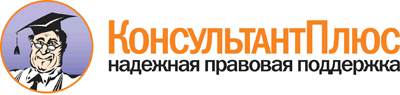  Приказ Минздрава России от 20.12.2012 N 1095н
"Об утверждении стандарта специализированной медицинской помощи детям при гриппе средней степени тяжести"
(Зарегистрировано в Минюсте России 20.03.2013 N 27796) Документ предоставлен КонсультантПлюс

www.consultant.ru 

Дата сохранения: 21.07.2017 
 Прием (осмотр, консультация) врача-специалиста                           Прием (осмотр, консультация) врача-специалиста                           Прием (осмотр, консультация) врача-специалиста                           Прием (осмотр, консультация) врача-специалиста                               Код    медицинской  услуги    Наименование медицинской            услуги              Усредненный      показатель         частоты      предоставления  <1>  Усредненный    показатель      кратности     применения   B01.014.001Прием (осмотр,             консультация) врача-       инфекциониста первичный    1                1              B01.015.001Прием (осмотр,             консультация) врача-       кардиолога первичный       0,05             1              B01.023.001Прием (осмотр,             консультация) врача-       невролога первичный        0,05             1              B01.028.001Прием (осмотр,             консультация) врача-       оториноларинголога         первичный                  0,5              1              B01.029.001Прием (осмотр,             консультация) врача-       офтальмолога первичный     0,05             1              B01.031.001Прием (осмотр,             консультация) врача-       педиатра первичный         0,5              1              Лабораторный методы исследования                                         Лабораторный методы исследования                                         Лабораторный методы исследования                                         Лабораторный методы исследования                                             Код    медицинской  услуги    Наименование медицинской            услуги              Усредненный      показатель         частоты      предоставления    Усредненный    показатель      кратности     применения   A12.06.007 Серологические             исследования на вирусы     респираторных инфекций     1                1              A26.09.010 Бактериологическое         исследование мокроты на    аэробные и факультативно-  анаэробные микроорганизмы  0,5              1              A26.19.001 Бактериологическое         исследование кала на       возбудителя дизентерии     (Shigella spp.)            1                1              A26.19.002 Бактериологическое         исследование кала на тифо- паратифозные               микроорганизмы (Salmonella typhi)                     1                1              A26.19.010 Микроскопическое           исследование кала на яйца  и личинки гельминтов       1                1              B03.016.003Общий (клинический) анализ крови развернутый          1                1              B03.016.006Анализ мочи общий          1                1              Инструментальные методы исследования                                     Инструментальные методы исследования                                     Инструментальные методы исследования                                     Инструментальные методы исследования                                         Код    медицинской  услуги    Наименование медицинской            услуги              Усредненный      показатель         частоты      предоставления    Усредненный    показатель      кратности     применения   A05.10.006 Регистрация                электрокардиограммы        0,1              1              A06.08.003 Рентгенография придаточных пазух носа                 0,3              1              A06.09.007 Рентгенография легких      0,5              1              Прием (осмотр, консультация) и наблюдение врача-специалиста              Прием (осмотр, консультация) и наблюдение врача-специалиста              Прием (осмотр, консультация) и наблюдение врача-специалиста              Прием (осмотр, консультация) и наблюдение врача-специалиста                  Код    медицинской  услуги     Наименование медицинской             услуги              Усредненный      показатель         частоты      предоставления   Усредненный    показатель    кратности     применения  B01.014.003Ежедневный осмотр врачом-   инфекционистом с наблюдениеми уходом среднего и младшегомедицинского персонала в    отделении стационара        1                9             B01.028.002Прием (осмотр, консультация)врача-оториноларинголога    повторный                   0,1              1             B01.029.002Прием (осмотр, консультация)врача-офтальмолога повторный0,01             1             B01.031.002Прием (осмотр, консультация)врача-педиатра повторный    0,25             1             B01.054.001Осмотр (консультация) врача-физиотерапевта              0,5              1             Лабораторные методы исследования                                         Лабораторные методы исследования                                         Лабораторные методы исследования                                         Лабораторные методы исследования                                             Код    медицинской  услуги     Наименование медицинской             услуги              Усредненный      показатель         частоты      предоставления   Усредненный    показатель    кратности     применения  A09.05.042 Исследование уровня аланин- трансаминазы в крови        0,5              1             A12.05.015 Исследование времени        кровотечения                0,1              2             A12.05.028 Определение тромбинового    времени в крови             0,01             1             A12.06.007 Серологические исследования на вирусы респираторных     инфекций                    1                1             A26.05.001 Бактериологическое          исследование крови на       стерильность                0,01             1             A26.08.005 Бактериологическое          исследование слизи с        миндалин и задней стенки    глотки на аэробные и        факультативно-анаэробные    микроорганизмы              0,1              1             B03.016.003Общий (клинический) анализ  крови развернутый           1                2             B03.016.006Анализ мочи общий           1                1             Инструментальные методы исследования                                     Инструментальные методы исследования                                     Инструментальные методы исследования                                     Инструментальные методы исследования                                         Код    медицинской  услуги     Наименование медицинской             услуги              Усредненный      показатель         частоты      предоставления   Усредненный    показатель    кратности     применения  A05.10.006 Регистрация                 электрокардиограммы         0,2              1             A06.08.003 Рентгенография придаточных  пазух носа                  0,1              1             A06.09.007 Рентгенография легких       0,3              1             Немедикаментозные методы профилактики, лечения и медицинской реабилитацииНемедикаментозные методы профилактики, лечения и медицинской реабилитацииНемедикаментозные методы профилактики, лечения и медицинской реабилитацииНемедикаментозные методы профилактики, лечения и медицинской реабилитации    Код    медицинской  услуги     Наименование медицинской             услуги              Усредненный      показатель         частоты      предоставления   Усредненный    показатель    кратности     применения  A17.08.003 Аэрозольтерапия при         заболеваниях верхних        дыхательных путей           0,3              5             A17.30.007 Воздействие электромагнитнымизлучением сантиметрового   диапазона (СМВ-терапия)     0,1              5             A17.30.015 Франклинизация              0,1              5             A17.30.017 Воздействие электрическим   полем ультравысокой частоты (ЭП УВЧ)                    0,3              5             A22.08.003 Воздействие лазерным        низкоинтенсивным излучением на область зева             0,4              5             A22.08.004 Воздействие лазерным        низкоинтенсивным излучением эндоназально                0,3              5             A22.30.003 Воздействие коротким        ультрафиолетовым излучением (КУФ)                       0,3              5              Код     Анатомо-      терапевтическо-    химическая      классификация     Наименование      лекарственного     препарата <**> Усредненный    показатель     частоты    предоставления Единицы измерения  ССД  <***>  СКД  <****>A03FAСтимуляторы      моторики         желудочно-       кишечного тракта 0,3           Метоклопрамид      мг       15     150    A07BCАдсорбирующие    кишечные         препараты другие 0,3           Смектит            диоктаэдрический   г        9      90     A11GAАскорбиновая     кислота (витамин C)               0,8           Аскорбиновая       кислота            мг       750    2500   B02AAАминокислоты     0,1           Аминокапроновая    кислота            г        25,5   255    B02BXДругие системные гемостатики      0,3           Этамзилат          мг       500    1500   B05BBРастворы,        влияющие на      водно-           электролитный    баланс           0,5           Калия хлорид +     Кальция хлорид +   Магния хлорид +    Натрия ацетат +    Натрия хлорид      мл       400    2000   B05CXДругие           ирригационные    растворы         0,5           Декстроза          мл       1900   19000  B05XAРастворы         электролитов     0,8           Натрия хлорид      мл       200    600    Калия хлорид       мл       400    1600   H02ABГлюкокортикоиды  0,05          Преднизолон        мг       50     500    J01DDЦефалоспорины 3- го поколения     0,25          Цефотаксим         мг       4000   28000  Цефтриаксон        мг       1500   7500   J01FAМакролиды        0,1           Азитромицин        мг       2000   20000  J05AHИнгибиторы       нейроаминидазы   0,5           Осельтамивир       мг       375    1875   J05AXПрочие           противовирусные  препараты        0,2           Метилфенилтиометил-диметиламинометил- гидроксиброминдол  карбоновой кислоты этиловый эфир      мг       400    4000   L03ABИнтерфероны      0,8           Интерферон альфа   МЕ       1000   5000   Интерферон альфа   МЕ       10000005000000L03AXДругие           иммуностимуляторы1,2           Меглюмина          акридонацетат      мг       450    2250   Тилорон            мг       125    750    Анаферон детский   таб. <1>3      30     M01AEПроизводные      пропионовой      кислоты          0,7           Ибупрофен          мг       400    1200   N02BEАнилиды          1             Парацетамол        мг       500    2500   N05BAПроизводные      бензодиазепина   0,1           Диазепам           мг       15     75     R01AAАдреномиметики   0,7           Ксилометазолин     мг       6      30     R03DXПрочие средства  системного       действия для     лечения          обструктивных    заболеваний      дыхательных путей0,3           Фенспирид          мг       120    1200   R05CBМуколитические   препараты        0,3           Ацетилцистеин      мг       600    4200        Наименование вида          лечебного питания       Усредненный показатель частоты            предоставления          КоличествоОсновной вариант           стандартной диеты          1                                 10        